DISNEYLAND CALIFORNIA4 Días 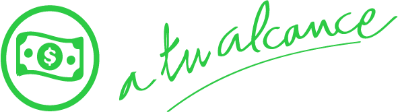 Llegadas: diarias, del 01 de septiembre de 2021 a 10 marzo de 2022 Mínimo 2 pasajerosDia 1. Aeropuerto de Los Ángeles – Disneyland (Anaheim)Recepción en el aeropuerto de Los Ángeles y traslado al hotel. Resto del día libre. Alojamiento.Dia 2 y 3.- Disneyland (Anaheim)Alojamiento en hotel dentro del complejo de Disneyland en Anaheim, California. Disfruta los parques Disneyland Park o Disney California Adventure un parque por día, Incluidos en tu paquete. O utiliza el Park Hopper opcional (Incluido en el Travel Shop Pack). Alojamiento.Dia 4.- Disneyland (Anaheim) – Aeropuerto de Los Ángeles.A la hora indicada traslado al aeropuerto de Los Ángeles. Fin de los serviciosSE NECESITA VISA PARA INGRESAR A USAFAVOR DE CONSULTAR LOS LINEAMIENTOS VIGENTES AL MOMENTO DE SU RESERVA PARA EL INGRESO A USA DERIVADOS DE LA PANDEMIA DE COVID-19. ESTOS SE ACTUALIZAN CONSTANTEMENTEIncluye:3 noches de alojamiento en hotel seleccionado con régimen. Solo Alojamiento.Traslado de llegada y salida en servicio compartido en vehículos con capacidad controlada y previamente sanitizados. Ticket de 2 días básico a Disneyland Resort 1 parque por dia.Impuestos hotelerosAsistencia de Viaje básica con Universal Assistance.No incluye:Boletos de avión internacionales. México/Los Angeles / MéxicoAlimentos y/o Bebidas además de Servicios no especificados u opcionales.Todo servicio no descrito en el precio incluyePropinas, maleteros y/o gastos personalesAsistencia de viaje de cobertura amplia. Favor de cotizar con su asesor Travel Shop Visa para ingreso a USAImportante:Debido al impacto del COVID – 19, todos los tours están sujetos a cambios (días de operación, incluidos, pick up, horarios). En caso que algún tour no esté disponible en el momento del viaje, estaremos ofreciendo una alternativa de tour o el reembolso del mismo.Máximo 2 menores por habitación, compartiendo con 2 adultos.Edad de los menores 3 a 11 años.Los hoteles están sujetos a cambio según la disponibilidad al momento de la reserva por el tour operador. En ciertas fechas, los hoteles propuestos no están disponibles debido a eventos anuales preestablecidos. En esta situación, se mencionará al momento de la reserva y confirmaremos los hoteles disponibles de la misma categoría de los mencionados.Cotización en habitaciones estándar. En caso de preferir habitaciones superiores favor de consultar suplementos.No se reembolsará ningún traslado o visita en el caso de no disfrute o de cancelación del mismo.El orden de las actividades puede tener modificacionesAl momento de su registro en el hotel, una tarjeta de crédito le será requerida, esto es con el fin de garantizar que usted se compromete a no dañar la habitación y dejarla en las mismas condiciones que le fue entregada. La Tarjeta de crédito le ayudara también para abrir crédito dentro de las instalaciones del hotel para consumo interno. Manejo de Equipaje en el autobús máximo de 1 maleta por persona. En caso de viajar con equipaje adicional se generan costos extras que pueden ser cobrados en destino.  Para poder confirmar los traslados debemos recibir la información completa a más tardar 30 días antes de la salida. Si no recibimos esta información el traslado se perderá sin reembolso.Los traslados esperan hasta 1.30hrs desde que aterriza el vuelo para el pick up de los hoteles.Los traslados regulares entre las 22hrs y 07hrs tienen un cargo extra del 30.00USD por pasajero.Precios sujetos a confirmación y Black OutsNOTA IMPORTANTE: LOS PRECIOS SON ORIENTATIVOS PARA LOS HOTELES DE DISNEYLAND RESORT SON DINAMICOS POR LO QUE SE PUEDEN ENCONTRAR VARIACIONES PARA PRECIOS MAS BAJOS O EN ALGUNOS CASOS MAS ALTOS POR LO QUE SUGERIMOS CONSULTAR CON SU ASESOR TRAVEL SHOP O NUESTRO SISTEMA ONLINE PARA CONFIRMAR COSTOS. 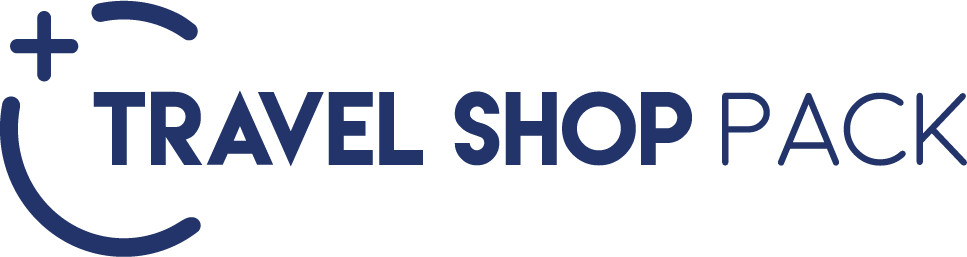 HOTELES PREVISTOS O SIMILARESHOTELES PREVISTOS O SIMILARESHOTELES PREVISTOS O SIMILARESCIUDADHOTELCAT.DISNEYLAND CALIFORNIADISNEY PARADISE PIER HOTEL / HABITACION: STANDARD VIEWTDISNEYLAND RESORT / HABITACION: STANDARD VIEWPCALIFORNIAN HOTEL & SPA / HABITACION: STANDARD VIEWSCHECK IN - 15:00HRS // CHECK OUT- 12:00HRSCHECK IN - 15:00HRS // CHECK OUT- 12:00HRSCHECK IN - 15:00HRS // CHECK OUT- 12:00HRSTARIFA POR PERSONA EN USDTARIFA POR PERSONA EN USDTARIFA POR PERSONA EN USDTARIFA POR PERSONA EN USDTARIFA POR PERSONA EN USDTARIFA POR PERSONA EN USDTARIFA POR PERSONA EN USDSOLO SERVICIOS TERRESTRESSOLO SERVICIOS TERRESTRESSOLO SERVICIOS TERRESTRESSOLO SERVICIOS TERRESTRESSOLO SERVICIOS TERRESTRESSOLO SERVICIOS TERRESTRESSOLO SERVICIOS TERRESTRESCATEGORÍA ÚNICADBLTWINTPLCPLSGLMNRTURISTA1530153012009902700560PRIMERA18601860143011603360560SUPERIOR19201920146011903470560TARIFA POR PERSONA EN USDTARIFA POR PERSONA EN USDTARIFA POR PERSONA EN USDTARIFA POR PERSONA EN USDTARIFA POR PERSONA EN USDTARIFA POR PERSONA EN USDTARIFA POR PERSONA EN USDSERVICIOS TERRESTRES Y AEREOSSERVICIOS TERRESTRES Y AEREOSSERVICIOS TERRESTRES Y AEREOSSERVICIOS TERRESTRES Y AEREOSSERVICIOS TERRESTRES Y AEREOSSERVICIOS TERRESTRES Y AEREOSSERVICIOS TERRESTRES Y AEREOSCATEGORÍA ÚNICADBLTWINTPLCPLSGLMNRTURISTA15701570124010302740600PRIMERA19001900147012003400600SUPERIOR19601960150012303510600RUTA AÉREA PROPUESTA CON AMERICAN AIRLINES SALIENDO DE LA CIUDAD DE MEXICO: MEXICO - LOS ANGELES - MEXICOIMPUESTOS (SUJETOS A CONFIRMACIÓN): 180 USD POR PASAJEROLOS VUELOS SUGERIDOS NO INCLUYEN FRANQUICIA DE EQUIPAJE - COSTO APROXIMADO 25 USD POR TRAMO POR PASAJERO.SUPLEMENTO PARA VUELOS DESDE EL INTERIOR DEL PAÍS - CONSULTAR CON SU ASESOR TRAVEL SHOPTARIFAS SUJETAS A DISPONIBILIDAD Y CAMBIO SIN PREVIO AVISO SE CONSIDERA MENOR DE 3 A 12 AÑOS VIGENCIA:  01 SEPTIEMBRE DE 2021 A 10 MARZO DE 2022 (EXCEPTO PUENTES, DÍAS FESTIVOS, FIESTAS DE NAVIDAD Y/O FIN DE AÑO, CONSULTE SUPLEMENTOS) TRAVEL SHOP PACK TRAVEL SHOP PACK TRAVEL SHOP PACK TRAVEL SHOP PACK TARIFA POR PERSONA EN USDTARIFA POR PERSONA EN USDTARIFA POR PERSONA EN USDTARIFA POR PERSONA EN USDINCLUYEADTMNRSUPLEMENTO OPCION PARK HOPPER - 2 DIAS110110